УТВЕРЖДЕНАпостановлением администрации городского поселения «Рабочий поселок Многовершинный» Николаевского муниципального района Хабаровского краяот   13.03.2018                 № 14-паСХЕМАразмещения земельного участка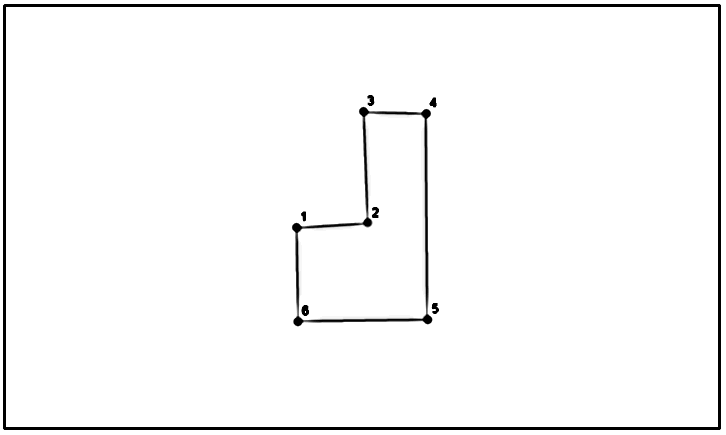 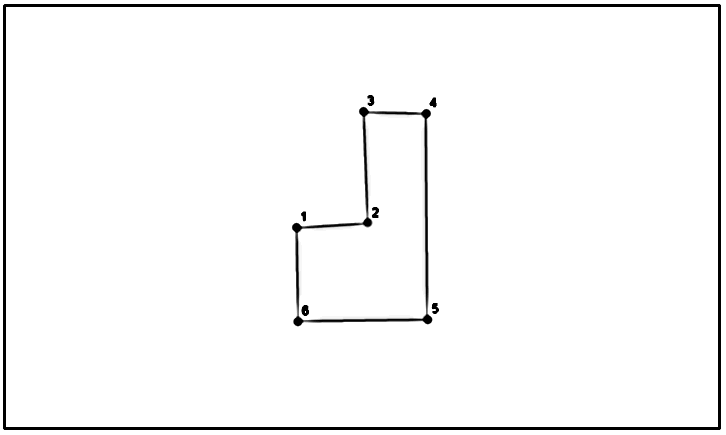 Площадь участка: 73 м2.Периметр участка:  42 м.Дата: 13.03.2018		  Пользователь: Чугуевский Константин АлександровичУчасток№ точкиШиротаДолгота1153.9335438634871139.9305411722628253.9335462321051139.9306082274882353.9336078161263139.9306042041746453.9336070265882139.9306632127729553.9334925433971139.9306645538775653.9334917538567139.9305425133673